Summer Tennis Tournament Package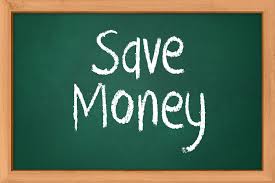 Package Benefits:	Players who purchase our tournament package can play singles in all four of our USTA sanctioned tournaments (normal singles entries cost $37 per entry) and also after paying for one doubles event at regular cost ($21) they may play in a second doubles event for free.  This is a savings of $117 for a player playing singles, doubles, and mixed doubles in all of our tournaments.  Our goal with this package is to encourage more tournament play and to reward our most active players with reduced costs.    Cost:	$115 made payable to THJTA and due before our first tournament on June 19th.  Eligibility:	Any THJTA player that purchases our full-summer camp package for the afternoon clinic.  Additional Information:Players who purchase our summer tournament package will enter singles and doubles for each tournament through Jordan Kelsey, our tournament director, rather than through tennislink online.  Jordan’s cell phone is 812-240-4932.  Package players will not be automatically entered in singles or doubles.  You must let Jordan know what events you want to enter for each tournament.  As stated above, the first doubles event will cost $21 in each tournament.  Second doubles events are free for tournament package players.    